ΕΛΛΗΝΙΚΗ ΔΗΜΟΚΡΑΤΙΑ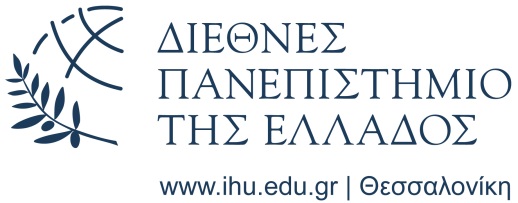 14o χλμ Θεσσαλονίκης - Ν. ΜουδανιώνΘέρμη, Θεσσαλονίκη570 01 ΕΛΛΑΣΤηλ: 2310 807 520Fax: 2310 474 520E-mail: admissions@ihu.edu.grΣΧΟΛΗ ΟΙΚΟΝΟΜΙΑΣ, ΔΙΟΙΚΗΣΗΣ ΚΑΙ ΝΟΜΙΚΩΝ ΕΠΙΣΤΗΜΩΝΠ Ρ Ο Κ Η Ρ Υ Ξ ΗΕισαγωγής  Μεταπτυχιακών Φοιτητών στοΠΡΟΓΡΑΜΜΑ ΜΕΤΑΠΤΥΧΙΑΚΩΝ ΣΠΟΥΔΩΝ«Αειφόρος Γεωργία και Επιχειρήσεις»(MSc in Sustainable Agriculture and Business)Η Σχολή Οικονομίας, Διοίκησης και Νομικών Επιστημών του Διεθνούς Πανεπιστημίου της Ελλάδος καλεί τους ενδιαφερόμενους να υποβάλουν υποψηφιότητα για την παρακολούθηση του Προγράμματος Μεταπτυχιακών Σπουδών (Π.Μ.Σ.) στο αντικείμενο «Αειφόρος Γεωργία και Επιχειρήσεις» (MSc in Sustainable Agriculture and Business) για το ακαδημαϊκό έτος 2017-2018. Η διδασκαλία των μαθημάτων των Προγραμμάτων Σπουδών γίνεται αποκλειστικά στην αγγλική γλώσσα.Ακαδημαϊκή Υπεύθυνος και Διευθύντρια του Προγράμματος Μεταπτυχιακών Σπουδών (Π.Μ.Σ.) είναι κ. Ευφημία Παπαθεοδώρου, Αναπληρώτρια Καθηγήτρια του Τομέα Οικολογίας Τμήματος Βιολογίας του Αριστοτελείου Πανεπιστημίου Θεσσαλονίκης,. Η κ. Παπαθεοδώρου είναι και μέλος της Προσωρινής Γενικής Συνέλευσης της Σχολής.Οι μεταπτυχιακές σπουδές στο παραπάνω Π.Μ.Σ. οδηγούν στη λήψη Μεταπτυχιακού Διπλώματος Ειδίκευσης (Μ.Δ.Ε.) και η διάρκειά τους είναι συνάρτηση της φύσης της μεταπτυχιακής διπλωματικής εργασίας που επιλέγεται από το φοιτητή (μεταπτυχιακή διπλωματική εργασία ή ερευνητική μεταπτυχιακή διπλωματική εργασία). Για τους φοιτητές πλήρους φοίτησης που επιλέγουν την εκπόνηση μεταπτυχιακής διπλωματικής εργασίας η διάρκεια φοίτησης περιλαμβάνει δύο εξάμηνα διδασκαλίας και ένα εξάμηνο για την ολοκλήρωση της διπλωματικής εργασίας. Για τους φοιτητές πλήρους φοίτησης που επιλέγουν εκπόνηση ερευνητικής μεταπτυχιακής διπλωματικής εργασίας, η χρονική διάρκεια περιλαμβάνει δύο εξάμηνα διδασκαλίας και δύο εξάμηνα για την ολοκλήρωση της ερευνητικής μεταπτυχιακής διπλωματικής εργασίας. Για όσους φοιτητές επιθυμούν, κατόπιν σχετικής αίτησης τους παρέχεται η δυνατότητα μερικής φοίτησης. Η χρονική διάρκεια στην περίπτωση μερικής φοίτησης είναι πέντε ακαδημαϊκά εξάμηνα συμπεριλαμβανομένης της μεταπτυχιακής διπλωματικής εργασίας.Στα Προγράμματα Μεταπτυχιακών Σπουδών του Διεθνούς Πανεπιστημίου της Ελλάδος γίνονται δεκτοί, μετά από επιλογή, πτυχιούχοι Πανεπιστημίων της ημεδαπής ή ομοταγών αναγνωρισμένων ιδρυμάτων της αλλοδαπής καθώς και πτυχιούχοι τμημάτων Α.Τ.Ε.Ι. συναφούς γνωστικού αντικειμένου σύμφωνα με τις διατάξεις του ν. 3391/2005, άρθρο 4 παρ. 2, όπως συμπληρώθηκε με την παρ. 2 του αρ. 18 του ν. 3577/2007.Το Π.Μ.Σ. «Αειφόρος Γεωργία και Επιχειρήσεις» (MSc in Sustainable Agriculture and Business) έχει ως αντικείμενο την παροχή εκπαίδευσης μεταπτυχιακού επιπέδου σε θέματα λειτουργίας, ανάπτυξης και διοίκησης γεωργικών μονάδων κάθε κλίμακας εντός του πλαισίου των σύγχρονων τεχνολογιών παραγωγής και διάθεσης αγροτικών προϊόντων καθώς και  των σύγχρονων μορφών διοίκησης. Το Πρόγραμμα απευθύνεται σε φοιτητές και σε στελέχη επιχειρήσεων ή οργανισμών που επιθυμούν να αποκτήσουν εξειδικευμένες γνώσεις στα εν λόγω πεδία.Η επιλογή των Μεταπτυχιακών φοιτητών θα γίνει σύμφωνα με τις διατάξεις της ισχύουσας νομοθεσίας και τη συνάφεια του γνωστικού αντικειμένου των προπτυχιακών σπουδών κάθε υποψήφιου με το επιστημονικό πεδίο του Π.Μ.Σ., το βαθμό του διπλώματος ή πτυχίου, την επίδοση στη διπλωματική εργασία και σε προπτυχιακά μαθήματα συναφή με το Π.Μ.Σ., την πιστοποιημένη γνώση της αγγλικής γλώσσας, το βιογραφικό σημείωμα του υποψήφιου και τις συστατικές επιστολές.Οι ενδιαφερόµενοι καλούνται να υποβάλουν αίτηση μέχρι 12 Οκτωβρίου 2017 ή μέχρι την κάλυψη των θέσεων, ακολουθώντας τις οδηγίες που βρίσκονται στον σύνδεσμο http://www.ihu.edu.gr/index.php/admissions.html. Κατά την υποβολή αίτησης οι υποψήφιοι καλούνται να επισυνάψουν τα παρακάτω:Αναλυτικό βιογραφικό σημείωμα (CV)Αντίγραφο διπλώματος ή πτυχίου (με ακριβή βαθμό), Αντίγραφο αναλυτικής βαθμολογίας Πιστοποίηση γνώσης της αγγλικής γλώσσας προσκομίζοντας έναν από τους παρακάτω τίτλους απόδειξης πολύ καλής γνώσης της αγγλικής γλώσσας: IELTS (6.5 και άνω), TOEFL (90 και άνω), TOEIC (850 και άνω). Ελλείψει αυτών, δεκτά γίνονται και άλλα πτυχία που αποδεικνύουν όμως άριστη γνώση της αγγλικής γλώσσας όπως αυτά εξειδικεύονται από τον ΑΣΕΠ. Οι ενδιαφερόμενοι που δεν κατέχουν ανάλογο πιστοποιητικό μπορούν να υποβάλουν αίτηση αλλά για να τους επιτραπεί να ξεκινήσουν το Π.Μ.Σ. θα πρέπει να υποβάλουν το πιστοποιητικό έως 12 Οκτωβρίου 2017.Δύο ακαδημαϊκές συστατικές επιστολές σε κλειστούς υπογεγραμμένους και σφραγισμένους φακέλους. Εναλλακτικά, οι αξιολογητές μπορούν να αποστείλουν κατευθείαν τις ενυπόγραφες συστατικές επιστολές στο email infoseba@ihu.edu.gr από τον προσωπικό λογαριασμό email που διατηρούν στο φορέα/ίδρυμα στο οποίο εργάζονται.Δύο φωτογραφίες μεγέθους διαβατηρίουΠρόσθετες πληροφορίες  παρέχονται  από  τη  Γραμματεία  και τους Υπεύθυνους των Προγραμμάτων της Σχολής Οικονομίας, Διοίκησης και Νομικών Επιστημών του Διεθνούς Πανεπιστημίου της Ελλάδος στα τηλ. 2310 807528 και 2310 807520 και στην ιστοσελίδα www.ihu.edu.gr. HELLENIC REPUBLIC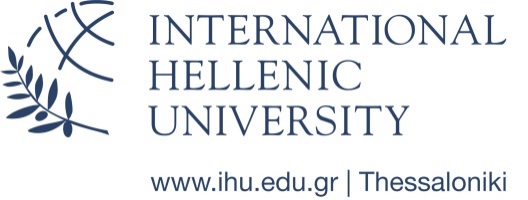 14th km Thessaloniki – NeaMoudaniaThermi, Thessaloniki570 01 GREECETel: +30 2310 807 520Fax: +30 2310 474 520E-mail: admissions@ihu.edu.grSCHOOL OF ECONOMICS, BUSINESS ADMINISTRATION AND LEGAL STUDIESANNOUNCEMENTAdmission of Graduate Students “MSc in Sustainable Agriculture and Business” The School of Economics, Business Administration and Legal Studies of the International Hellenic University invites interested parties to apply for the Postgraduate Programme of Studies "MSc in Sustainable Agriculture and Business" for the academic year 2017-2018. All courses are taught exclusively in English. Academic Supervisor and Director of the Postgraduate Programme of Studies is Mrs Efimia Papatheodorou, Associate Professor of the Department of Ecology, School of Biology, Aristotle University of Thessaloniki. Mrs Papatheodorou is also   member of the General Assembly of the School.The post graduate studies for this MSc programme lead to the acquisition of a Master’s Degree. The duration of the studies depends on the kind of the postgraduate dissertation being chosen by the students (experimental or non-experimental dissertation). For students who will choose a non-experimental dissertation, the full-time attendance of taught courses for two academic semesters and the preparation of a master’s dissertation for one more semester are required. For those who will choose an experimental dissertation, the programmes curriculum requires the full-time attendance of taught courses for two academic semesters plus two academic semesters for the preparation of the master’s dissertation. For students who wish to attend the programme on a part-time basis, the programme gives this possibility upon their request. In this case, the duration of the MSc including the preparation of a non-experimental dissertation is five semesters.The International Hellenic University accepts, after a careful selection process, graduates from Greek universities or equivalent institutions from abroad and from Technological Educational Institutions in related subject areas under the provisions of Law 3391/2005, Article 4, paragraph 2, as supplemented by paragraph 2 of article 18 of Law 3577/2007. The MSc in Sustainable Agriculture and Business is designed to provide a postgraduate (master’s) degree on topics concerning the operation, development and administration of agricultural units of small and large scale within the context of modern production technologies, agri-products distribution and contemporary administration. The programme is directed to students and executives who desire to expand their specialization in the relevant fields.The selection of postgraduate students will be undertaken in accordance with the provisions of current legislation based on the relevance of the subject of the candidate’s first degree with the subject area of the postgraduate programme, the grades received in first degree qualifications, the grades received on the thesis and undergraduate courses related to the MSc in Sustainable Agriculture and Business, the candidate’s certified proficiency in the English language, the candidate’s curriculum vitae and recommendation letters. Interested parties are invited to submit their application by October 12th 2017 or until places are filled, by following instructions at the link http://www.ihu.edu.gr/index.php/admissions.html. Application documentation must include the following:A detailed curriculum vitaeCopy of the first cycle degree Copy of the transcript of gradesCertification of English Language proficiency is demonstrated by submitting one of the following titles proving very good level: IELTS (6.5 or above), TOEFL (90 or above), TOEIC (850 or above). In case of absence of these, other certificates are also acceptable which prove, however, excellent knowledge of English, according to those standards designated by the Greek Authority ASEP. Candidates who do not possess the relevant certification may submit an application on the understanding that, in order to be allowed to commence Postgraduate Studies, they must submit such a certificate by October 12th, 2017Two recommendation letters in signed and sealed envelopes. Alternatively, the referees can send the signed recommendation letters to infoseba@ihu.edu.gr by their official institutional email addressTwo passport size photographsFurther information is available from the Secretariat and the Programme Advisors of the School of Economics, Business Administration and Legal Studies of the International Hellenic University (tel. 2310 807528, 807520, web site www.ihu.edu.gr).